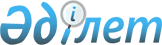 О внесении изменений и дополнений в постановление акимата Западно-Казахстанской области от 20 июля 2009 года № 174 "Об утверждении перечня рыбохозяйственных водоемов местного значения"
					
			Утративший силу
			
			
		
					Постановление акимата Западно-Казахстанской области от 25 декабря 2012 года № 269. Зарегистрировано Департаментом юстиции Западно-Казахстанской области 14 января 2013 года № 3147. Утратило силу постановлением акимата Западно-Казахстанской области от 22 декабря 2014 года № 325      Утратило силу постановлением акимата Западно-Казахстанской области от 22.12.2014 № 325 (вводится в действие по истечении десяти календарных дней после первого официального опубликования).      Руководствуясь Законами Республики Казахстан от 23 января 2001 года "О местном государственном управлении и самоуправлении в Республике Казахстан", от 9 июля 2004 года "Об охране, воспроизводстве и использовании животного мира" акимат области ПОСТАНОВЛЯЕТ:



      1. Внести в постановление акимата Западно-Казахстанской области "Об утверждении перечня рыбохозяйственных водоемов местного значения" от 20 июля 2009 года № 174 (зарегистрировано в Реестре государственной регистрации нормативных правовых актов на государственном языке № 3028, опубликовано от 6 августа 2009 года в газете "Орал өңірі" № 87) нижеследующие изменения и дополнения:



      в заголовке и в тексте постановления, за исключением пункта 2 указанного постановления, слово "водоемов" заменить словами "водоемов и (или) участков";



      перечень рыбохозяйственных водоемов и (или) участков местного значения, утвержденный указанным постановлением:

      в разделе "Акжаикский район" дополнить строками следующего содержания:

      "2-1. Река Грачи 1 10 километр;

      2-2. Река Грачи 2 10 километр;

      2-3. Участок реки Кушум от Донгелекского гидроузла до Пятимарского водохранилища, ниже Пятимарского гидроузла 120 километр";

      в разделе "Бурлинский район" дополнить строкой следующего содержания:

      "6-1. Река Караоба 67 километр";

      в разделе "Жангалинский район" дополнить строкой следующего содержания:

      "14-1. Озеро Жалтырколь 320 гектар";

      в разделе "Зеленовский район" дополнить строками следующего содержания:

      "25-2. Пруд Пеньковский на балке Пеньковская 12,6 гектар;

      25-3. Водохранилище Степное 400 гектар";

      в разделе "Сырымский район" дополнить строками следующего содержания:

      "35-1. Река Шолаканкаты 25 километр;

      35-2. Река Калдыгайты 120 километр";

      в разделе "Теректинский район" дополнить строками следующего содержания:

      "49-1. Озеро Карабас 280 гектар;

      49-2. Река Ащысай 25 километр".



      2. Контроль за исполнением данного постановления возложить на заместителя акима области Салыкова Е. Г.



      3. Настоящее постановление вводится в действие по истечении десяти календарных дней после дня первого официального опубликования.      Аким области                     Н. Ногаев
					© 2012. РГП на ПХВ «Институт законодательства и правовой информации Республики Казахстан» Министерства юстиции Республики Казахстан
				